Fédération Française de Pétanque et Jeu Provençal		                           COMITÉ RÉGIONAL NOUVELLE AQUITAINE	                                                                     PROCES VERBAL	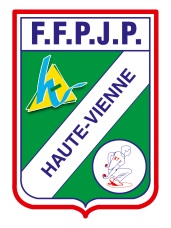     Comité de la                     REUNION COMITE  DIRECTEUR  HAUTE-VIENNE     	                   Du 01 OCTOBRE 2018Ordre du Jour :L’ordre du jour est le suivant :·         Approbation du compte-rendu de la réunion du Comité Directeur du 10/09/2018 (ci-joint)·         Point sur les Championnats des Clubs et Coupe de France·         Préparation de la réunion des Présidents et de l’Assemblée Générale·         Emplois service·         Calendrier prévisionnel 2019·         Championnat de France mixte 2019·         Journée de la Femme 2019·         Questions diverses-----------------------------------------------------------------------Début de la Réunion à 19 heures 15Christian DEVAINE, le Président, a ouvert la séance.Eric PRADEAU est désigné secrétaire de séance1°) Approbation compte-rendu du 10 septembre 2018 :Le compte-rendu est approuvé à l’unanimité après prises en compte des remarques faites en séance. 2°) Point sur les championnats des clubs et la coupe de France: De nouveaux forfaits ont été enregistrés depuis la dernière réunion.Concernant l’affaire St Victurnien/Linards, la commission des championnats s’est réunie le lundi 17/09 et, après étude du dossier et avoir entendu les responsables des équipes et des clubs incriminés, a décidé d’infliger un match de suspension au joueur de St Victurnien concerné ainsi qu’au capitaine de l’équipe.Elle a de plus donné match perdu sur le score de 0/19 assorti d’un point de pénalité.La commission a fait un rappel à l’ordre au club de Linards pour avoir accepté la rectification de la feuille de match.Le Comité déplore que ce genre de comportement se soit produit au vu des enjeux de la rencontre.Le Comité valide le fait de demander une liste de 6 joueurs minimums pour l’inscription en CDC (liste non figée).Calendrier des journées finales du CDC :Vendredi 9 novembre 2018 : barrages de 4ème division Open  
Vendredi 16 novembre 2018 :½ finales 3ème et 4ème division Open
Samedi 17 novembre 2018: finales 2ème, 3ème  et 4ème division Open  et 3ème division vétéransLes récompenses des équipes finalistes des CDC ne seront remises qu’aux équipes qui présenteront 6 joueurs en tenue homogène du club.Il ne reste plus que deux clubs du comité en course pour le deuxième tour de la coupe de France : Isle et La boule Arédienne.3°) Préparation de la réunion des Présidents et de l’Assemblée générale : L’AG du CD 87 se tiendra le samedi 1er décembre au Centre Culturel de Couzeix.La réunion des Présidents se tiendra à la maison des sports à Beaublanc, le dimanche 4 novembre.Un mail a été envoyé aux clubs (ou un courrier pour ceux qui n’ont pas de mail) pour faire un appel aux bénévoles pour aider à la l’organisation du championnat de France doublette mixte du 28 au 30 juin 2019, réponse demandée pour la réunion des Présidents.D.Ajuste prendra contact avec le « petit salé » pour commander les repas froids pour le repas du 17 novembre au soir ainsi que les repas chauds pour la journée des dirigeants du 18 novembre.4°) Emploi service :Les contrats de F.Montastier et MC. Pouffary ont débuté ce jour 1er octobre 2018 et courent jusqu’au 30 juin 2019. 5°) Calendrier prévisionnel 2019 :Le calendrier prévisionnel sera finalisé après la réunion du vendredi 5 octobre avec le comité bouliste départemental et sera joint au courrier de convocation à la réunion des Présidents.Suite à la réunion de la Commission Territoriale du Limousin C.Devaine nous annonce que pour les Championnats de Ligue 2019 ne seront retenus pour y participer que 7 équipes par comité. Le CD déplore cette décision qui pénalise la Haute-Vienne au vu du nombre d’inscrits aux divers championnats (la Haute-Vienne compte près de la moitié des inscrits du Limousin).Les membres du CD87 siégeant à la commission territoriale feront une proposition lors de la prochaine réunion pour que les qualifiés soient au prorata du nombre d’inscrits par département (sollicitation de P.Brégeron et T.Laffite).6°) Championnat de France Doublette Mixte 2019.L’Hôtel mercure a fait une proposition de tarif préférentiel à 80€ pour l’évènement il pourrait héberger les membres de la fédération.L’Hôtel du parc a aussi fait une proposition de tarif préférentiel.Pour la sécurisation, la SIG a fait parvenir un devis de 4024€ pour le gardiennage du site du jeudi 27/06 au lundi 1/07 pour 155 heures, le président du comité souhaite revoir avec eux la présence durant la nuit.La Protection civile a fait parvenir un devis de 1992€ pour 4 intervenants et un véhicule pour assurer la sécurité durant les journées du 29 et du 30.La société OBUT sera représentée sur le championnat soit par D.Lajoie (licencié à Beaune les mines) soit par Sport 2000 un justificatif de fournisseur OBUT sera demandé.La société Mespoulet valide une participation financière de 250€ pour l’évènement.Les boissons seront fournies par les caves du Limousin qui mettra à disposition une buvette de 15 m de long ainsi qu’un camion frigorifique.La société Berger location mettra gracieusement un camion frigo à disposition.La société qui vendra des glaces à l’Italienne donnera une participation de 250€.La société Numéro 10 sera sollicitée pour la fourniture des T-shirts de l’organisation.Des cochonnets « championnat de France » seront réalisés (contacts pris par C.Marsac et N.Rivier).Le Président doit rencontrer Seri-Pub début Novembre. La société Envie participera financièrement.Concernant les sacs remis aux joueurs et délégués l’office de tourisme ainsi que les instances départementales et régionales seront sollicitées, le cadeau remis au délégué pourrait être un objet en porcelaine.Laurent ROUGIER pour la Fédération effectuera une visite du site courant novembre 2018.           7°) Journée de la Femme :La journée de la Femme se déroulera le dimanche 10 mars 2019.8°) Questions diverses :Le Comité a été sollicité pour organiser les 1/16 et 1/8ème de finales de la coupe de France, au vu du travail engendré par l’organisation du France doublette mixte il ne sera pas donné suite pour 2019. Par contre cela pourrait constituer un évènement intéressant pour les années suivantes.Le congrès de la Fédération se tiendra du 11 au 13 janvier 2019 à Troyes la délégation du comité sera constituée de C. Devaine, P .Valllat et JM. Juhel..Le Populaire du Centre nous avait proposé de travailler sur le remplacement de notre site internet, E. Pradeau les a rencontré et après discussion a demandé un devis qui nous a été transmis. Le coût est de 3000€ pour la migration du site actuel, la mise en place du graphisme, la formation des administrateurs. Et ensuite des frais d’hébergement de 24€ par mois. D’autres contacts seront pris avec d’autres sociétés et la décision sera prise à l’occasion d’un prochain CD.La prochaine réunion du CD se tiendra le 26/11/2018 à 19 heures.La séance est levée à 23 heuresLe Secrétaire de séance : Eric PRADEAU                                          Le Président : Christian DEVAINECOMITE DIRECTEUR 2017 - 2020COMITE DIRECTEUR 2017 - 2020COMITE DIRECTEUR 2017 - 2020COMITE DIRECTEUR 2017 - 2020COMITE DIRECTEUR 2017 - 2020COMITE DIRECTEUR 2017 - 2020COMITE DIRECTEUR 2017 - 2020COMITE DIRECTEUR 2017 - 2020COMITE DIRECTEUR 2017 - 2020COMITE DIRECTEUR 2017 - 2020NomPrénomPrés.  Exc.  Abs.Prés.  Exc.  Abs.Prés.  Exc.  Abs.NomPrénomPrés.   Exc.   Abs.Prés.   Exc.   Abs.Prés.   Exc.   Abs.AJUSTEDidierXMARSACClaudeXDEVAINEChristianXPASTUREAUJean ClaudeXDUBREUILJean-LucXPRADEAUEricXDUPRE MoniqueXPREMAUDRenéXGENTYMichelXRICOUDidierXGERBAUDDominiqueXRIVIERNadègeXJUHELJean-MarieXVALLATPatriciaXLAVERGNEMarie FrançoiseX